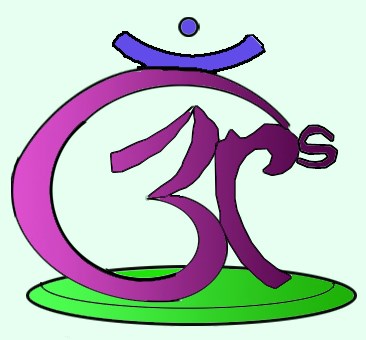 REGISTRATION FORMNAME: MAILING ADDRESS:______________________________________________________EMAIL/PHONE:AGE: WHAT AREA OF EDUCATION DO YOU WORK IN?_______________________________________________________WHAT ARE YOUR REASONS FOR ATTENDING THE RETREAT?________________________________________________________ WHAT EXPECTATIONS DO YOU HAVE ABOUT THE RETREAT?_______________________________________________________EXPERIENCE WITH (please check all that apply):Yoga __________________________________________Mindfulness __________________________________Meditation ____________________________________GENERAL OVERALL HEALTH (PHYSICAL, MENTAL, EMOTIONAL)________________________________________________________________________________________________________________________________________________________________________ALLERGIES/DIETARY NEEDS	________________________________________________________NEXT OF KIN (NAME & PHONE NUMBER)_______________________________________________________PAYMENT INFORMATION (please circle)CashCheque (To Jacqueline Shoemaker  Holmes or Anita Mitra)e-TransferPLEASE PROVIDE ANY ADDITIONAL INFORMATION YOU WOULD LIKE US TO KNOW ______________________________________________________________________________________________________________________________________________________________________________CANCELLATION POLICYPlease note that if unexpected circumstances arise, you are welcome to cancel up until Friday August 1st, 2014 and will receive a full refund minus a $25 registration fee. After this date registration and fees are final.Contact Jacqueline Schoemaker Holmes at 613-222-4042 or Anita Mitra at anita.mitra@ucdsb.on.ca with questions or for further information/assistance.